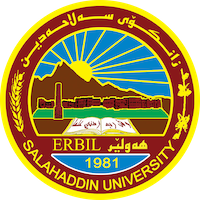 Academic Curriculum Vitae Personal Information:                                                   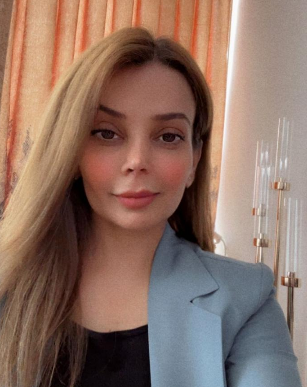 Education:Master in Housing, Building, and Planning 2009 -2011:Semester abroad at (USM)- the University Sains Malaysia - Penang -Malaysia. Master Thesis” Housing Typology.”Ranked first, she got an excellent degree.Bachelor in Architecture 1999 -2004:University of Salahaddin- College of Engineering- Architecture Department -Erbil -Kurdistan -IraqBachelor research” tourism complex.”Ranked first in the Architecture department and third in the Engineering College departments.High School Study 1999:Ideal Hawler School for GirlsField of specialization:Architectural designHousing typology and designSustainable architectureUrban economyUrban planning and designUrban configurations and spatial analysis.Employment Experience:2005-2009 Established Lava Bureau for Engineering Consultancy and Architecture (as a partner) 2005-2008: Officially worked as an architect in the Engineering Projects directorate; she was a member of the University of Salahaddin new campus design directorate. 2007-2008: Worked part-time as an architect designer at a Turkish Company. (Pal company)2008-2011: Teaching Assistant, architectural department, University of Salahaddin.2008-2009: Worked part-time at a British-Kurdish Company as the main architect. (Pristine company)2009-2011: Studied MSc Master’s degree at USM University Sains Malaysia.2011 to date: Assistant lecturer, full-time at the architectural department, University of Salahaddin-Erbil, Iraq, and two years of part-time experience at Tshik University and Cihan University.She spends most of her life working and teaching in her field and also has a wide range of experiences in both theoretical and practical aspects; she designed different kinds of buildings, including: Different residential types designed like Residential complexes, Mixed-use buildings, houses, and villas.Hospital 200-bed in Babel.Physiotherapy Centre in Babel.Erbil sports center (won in a competition)Duhok art center.Erbil pharmaceutical lab design (as a partner)Restaurant in Erbil.Hotel in Erbil (as a partner).Mosque in Erbil.Botanical garden in Erbil (as a partner).Tourism complex in Erbil.Qualifications: 2011: awarded MSc. in the School of Housing, Building, and Planning from (USM) the University of Science Malaysia.2004: awarded BSc. In Architecture from Salahaddin University College of Engineering.2021: awarded four certificates completion from the Space Syntax training course.You could put any professional courses you have attended.Teaching experience:2008 to date: students taught at Salahaddin University full-time:2008 to 2009: A teaching assistant at the Department of Architecture, College of Engineering, Salahaddin University-Erbil, in different subjects such as:Landscape design (4th stage).Architectural design (3rd stage).2011 to 2008: Assistant lecturer at the same department, teaching the following subjects: Architectural design (1st, 2nd ,3rd   and 5th stages). Architectural Graphics design (1st stage)2016-2022 Academic debate and critical thinking (1st stage)Housing and city planning (3rd stage).2016 to 2017: A part-time tutor at the Architecture Department, Tishk International University – Erbil, Teaching the subject of Architectural Design for the 3rd grade.2017 to 2018: A part-time tutor at the Interior Design Department, Cihan International University – Erbil, Teaching the following subjects:Interior Design 3rd stage.Interior Design for the 4th grade.Research and publications:Book:Abdulla, Hawnaz Magid, 2016, Housing typology in Erbil City focusing on the city development, Available: https://www.researchgate.net/publication/370414709_Housing_Typology_in_Erbil_City_Focusing_on_The_City_Development. Article:Abdulla, Hawnaz Magid, and Muammal Alaaddin Ibrahim, 2023, "The Impact of Urban Spatial Plan on Land Value: An Approach System to Relating Space Syntax Premises to the Land Price" Sustainability 15, no. 9: 7239. https://doi.org/10.3390/su15097239. Courses attended:2012: A course in teaching ways and its facilities got second place, College of Engineering, University of Salahaddin, Erbil, Iraq.2019: Statistics and Statistical Data Analysis with SPSS, Graph Pad course, held in Mathematics Department, College of Science, Salahaddin University-Erbil. 2021: Space Syntax online training course in London, UK. 2017-2021 Share posters at a grant conference for the best student ideas with students.Academic awards:Ranked first in academic study (Bachelor's study) in the Department of Architecture in all five years of study from 1999-2004.Third place (Bachelor) College of Engineering 2004.Academic study First Rank in Master study at USM University Sains Malaysia and putting her name in the list of chosen students for giving awards in 2011.First-ranked in master's academic study at USM Sains Malaysia and put her name in the list of students selected for awarding awards in 2011.A gift of honor from the directors of Salahaddin University as a reward for the best master's thesis.Professional memberships: Kurdistan engineers union.Kurdistan Teachers UnionLanguages:Kurdish (Native)EnglishArabicComputer skills:Microsoft programsDepth mapX8QGIS 3.16AutoCAD programArchi-CAD programMind Mapping Program.Professional Social Network Accounts:Salahaddin University – Erbil Staff Member: https://academics.su.edu.krd/hawnaz.abdulla Google Scholar: https://scholar.google.com/citations?user=pAHOQhwAAAAJ&hl=en Research Gate: https://www.researchgate.net/profile/Hawnaz-Abdulla LinkedIn: https://www.linkedin.com/in/hawnaz-magid-abdulla-425602268/ Academia: https://independent.academia.edu/hawnazmagidabdulla  